CASE STUDY  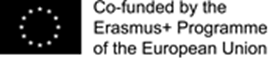 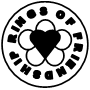 OF PUPIL/S WITH LEARNING DIFFICULTIESPupil/s Age:11Academic Year:2006/17Area of curriculum and difficulties:Language and LiteracySummary of difficulties including specific needs, barriers to learning and adaptations to curriculum:DyslexiaDysgraphiaProblems with reading long textsSummary of difficulties including specific needs, barriers to learning and adaptations to curriculum:DyslexiaDysgraphiaProblems with reading long textsTEACHING AND LEARNING STRATEGIES USED TEACHING AND LEARNING STRATEGIES USED POLISENSORIC TECHNIQUES (using visual material together with materials that can be heard and touched )Complete the missing sylabs: Anagrams:h s e o u     	                =    housen a m f r i e   		=   firamanLocators: Read the sentence and find another sentence hidden.Dzieciumi   eściły   wkąci  kuk  laso  wym  such  egał  ęzieś  wierku.(Children put dry branches of spruce in the classroom corner)Making words starting with the same syllable:mother : month, morning, moon, mouse etc.Making words out of a different word.CHRISTMAS: smart, mass, sit, march etc. Write plural forms of the following words, underline the last syllable and make a new word.eg.  table- bleedingPOLISENSORIC TECHNIQUES (using visual material together with materials that can be heard and touched )Complete the missing sylabs: Anagrams:h s e o u     	                =    housen a m f r i e   		=   firamanLocators: Read the sentence and find another sentence hidden.Dzieciumi   eściły   wkąci  kuk  laso  wym  such  egał  ęzieś  wierku.(Children put dry branches of spruce in the classroom corner)Making words starting with the same syllable:mother : month, morning, moon, mouse etc.Making words out of a different word.CHRISTMAS: smart, mass, sit, march etc. Write plural forms of the following words, underline the last syllable and make a new word.eg.  table- bleedingResources (web links, apparatus...)Visual aidsResources (web links, apparatus...)Visual aidsIMPACT AND EVALUATIONIMPACT AND EVALUATIONImpact on pupil´s learning/school:high motivationconfidencebetter understanding of grammar rulesNext step to improve:Impact on pupil´s learning/school:high motivationconfidencebetter understanding of grammar rulesNext step to improve: